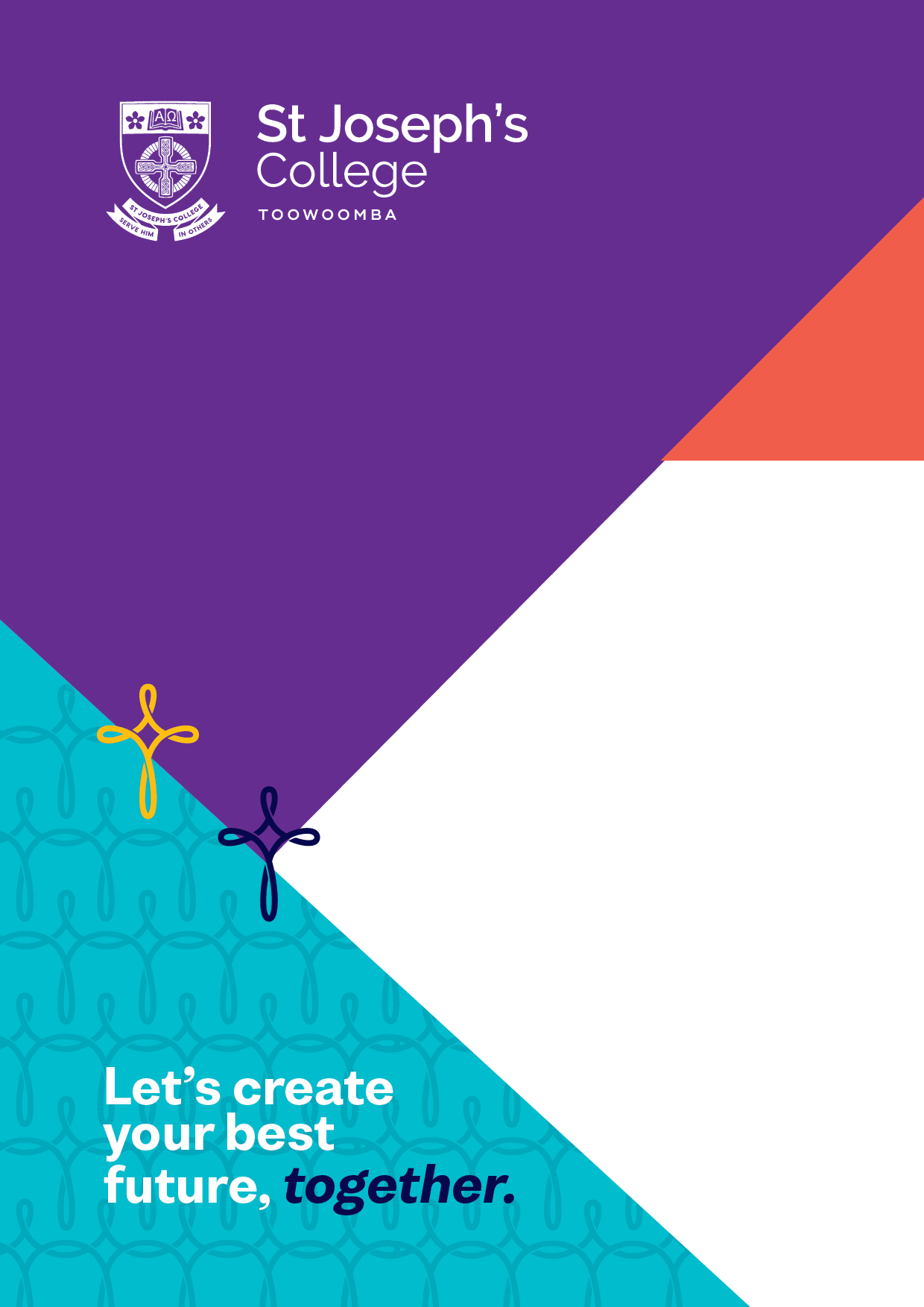 Aspirational Community of Learners and Learning + Learner ClarityIndependent Learning is any learning that is completed outside of the classroom.There are four types of Independent Learning at SJC:Homework for the purpose of consolidating or preparing for learning.Usually teacher directedRecorded in student diary/electronically (Canvas, Outlook)Usually has a due dateMay involve completing work from class, practising newly learned concepts, or preparing for an upcoming classMay be given to a whole class, a group of learners or an individual depending on needsMay be given self, peer, or teacher feedbackRevision and spaced practice for the purposes of ensuring understanding and meeting the Syllabus Objectives, preparing for exams, and retaining Subject Matter.Going back over class and Canvas notes – making connections to Syllabus ObjectivesNote-taking – Cornell Notes, cross-referencing, etc.Self-testing – KWL charts, dot-to-dot connections, summarising, visualising, graphic organisers, flashcards, etc.Extended and Short Response Writing Practice – practice exam questions.Multiple choice question practiceRevising prior task feedbackAssessment and Exam Preparation for the purpose of completing assignmentsReading and annotating task sheets and Instrument Specific Marking Guides and Subject Specific Marking GuidesCross-checking notes and using prior knowledgeUsing scaffolding documents to plan workPreparing for and meeting checkpointsDrafting & CraftingResponding to feedbackEditing and RevisingExtra-Curricular for the purpose of holistic learning and wellbeing.Goal setting: reviewing and working towards the goals set in Joey’s WayCo-curricular: attending music rehearsals, individual music practice and sports practiceWellbeing: practising mindfulness, exercising, etc.Tracking – visit MyQCE to regular monitor results and QCE pointsCareers – check the St Joseph's College Toowoomba Careers website and complete the activitiesService Learning – contribute to family and community life through acts of serviceSupport for Independent LearningAcademic Support is a program offered to support parents and learners in meeting the expectations of Independent Learning at SJC. Teachers may request that a student attends Academic Support due to a missed checkpoint or other requirement, or students may wish to attend voluntarily to seek support.If a teacher requests for a student to attend, an Academic Support Letter will be sent to parents & carers to confirm attendance. Parents & carers are asked to respond to this notification to ensure students are supervised and teachers are aware of their attendance.Subject Tutorials are offered for most core subjects and these times are advertised in the newsletter, on Facebook, and on the noticeboards and TVs around the College. Tutorials are opportunities for students to work with their teacher, other teachers, or peers in order to seek assistance, practice or extend themselves.Independent Learning timing guidelines These are a guide only—timing will depend on the individual learner’s approach to the tasks and the amount of work set.  If there is no set Homework, students should aim to complete Revision and Spaced Practice, Assessment Preparation or Extra Curricular activities.Years 11 & 122.5 – 3 hours - 4 nights a week and, where needed, more time on the weekend. More time may also be required during assessment time.Students who are completing a School Based Apprenticeship or who are completing Certificate Courses through TAFE must also ensure that they are using this time to:work towards completion in their coursework.catch up on missed schoolwork due to their time learning off campus.St Joseph's College Teaching and Learning Framework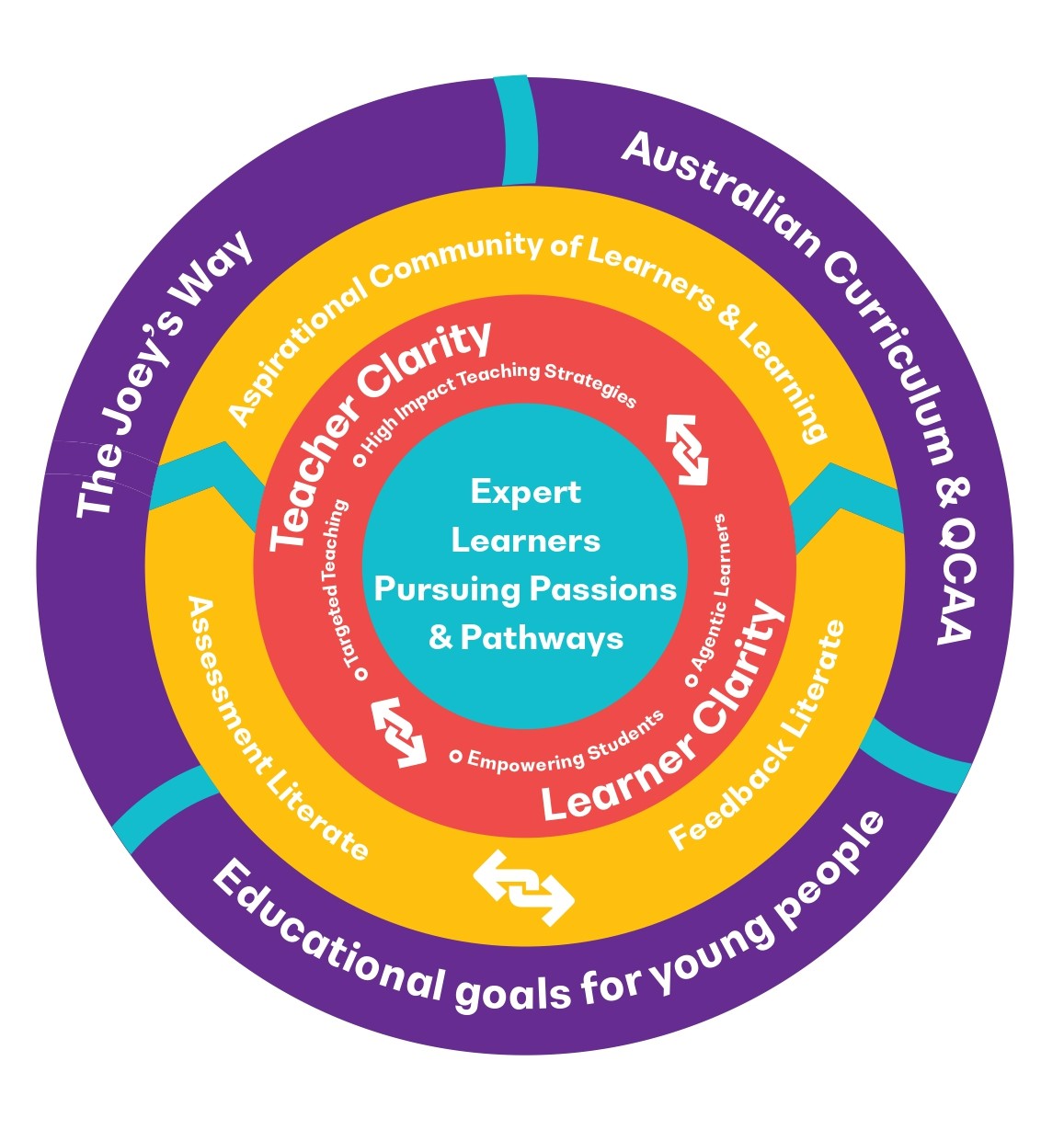 